ROZŠIŘUJEME TÝM V KUTNÉ HOŘE, hledáme další kolegy a kolegyně na poziciASISTENT V AMBULANTNÍCH A TERÉNNÍCH SLUŽBÁCH  PRO LIDI SE ZDRAVOTNÍM POSTIŽENÍM  (SOCIÁLNÍ REHABILITACE A PODPORA SAMOSTATNÉHO BYDLENÍ)POPIS POZICE:Asistent poskytuje přiměřenou míru potřebné podpory lidem s mentálním postižením či lidem s duševním onemocněním v jejich domácnostech, v terénu. Pravidelně konzultuje průběh asistence s klíčovým pracovníkem, vede záznamy z průběhu služby. Asistence časově flexibilně a přirozeně nasedají na potřeby klientů služby.MÍSTO:  Kutná Hora a okolíÚVAZEK: pracovní smlouva, částečný úvazek  NABÍZÍME: smysluplnou a různorodou prácipřátelské pracovní prostředí zázemí stabilní organizace (v regionu fungujeme již 20 let)odborný rozvoj, metodickou podporu, superviziflexibilní pracovní dobumožnost podílet se na evropských projektechzaměstnanecké benefity, dovolenou navícnástupní mzdu od 26.000 při plném úvazku, s pravidelným navyšováním; při DPP 160/hod.POŽADUJEME: pozitivní přístup k lidem se zdravotním znevýhodněním pracovitost, samostatnost, odpovědnostschopnost sebereflexe, otevřenostkreativní myšlení a flexibilituschopnost jednat s různými typy partnerů (klient, rodina, úřady, služby a jiné instituce)schopnost spolupracovat v týmuVZDĚLÁNÍ: základní, středoškolskévýhodou odborná způsobilost dle zákona o sociálních službách – (§ 116) možný souběh s dokončovaným studijním oboremřidičský průkaz sk. BZAUJALA VÁS NABÍDKA? Od 29.5.2023 nám můžete zasílat e-mailem svůj profesní životopis. Těšíme se na Vás! NÁSTUP: dle dohody KONTAKT: Kontaktní osoba: Bc. Marcela RuskováTel.: 773 391 190E-mail: vedouci.kh@rytmus-sc.czAdresa: Rytmus Střední Čechy o.p.s., F. V. Mareše 2056, 256 01 BenešovVíce informací o organizaci: http://www.rytmusstrednicechy.cz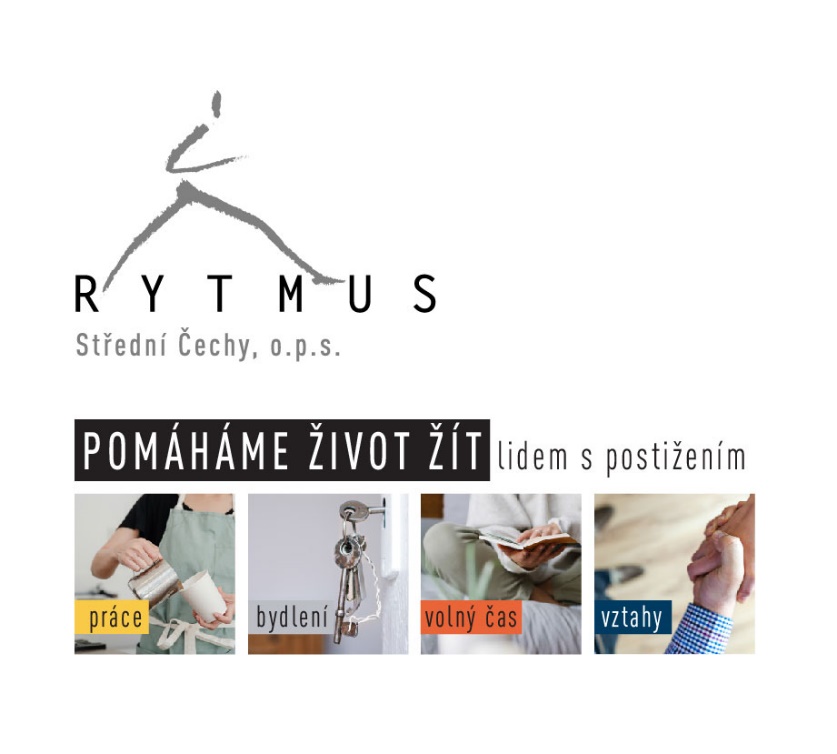 